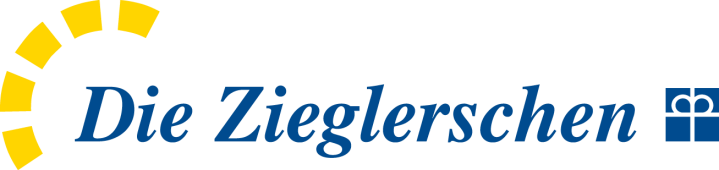 	Schule am Wolfsbühl, WilhelmsdorfSommerferien 	Do 29.07.21 – So 12.09.21	Reisetage:
	Mittwoch 1		28.07.21
	Montag		13.09.21Herbstferien	Sa 30.10.21 – So 07.11.21	Reisetage:
	Freitag		29.10.21
	Montag		08.11.21Weihnachtsferien	Do 23.12.21 – So 09.01.22 	Reisetage:
	Mittwoch 1		22.12.21
	Montag		10.01.22Winterferien	Sa 26.02.22 – So 06.03.22 	Reisetage:
	Freitag		25.02.22
	Montag		07.03.22Osterferien	Mi 13.04.22– So 24.04.22 	Reisetage:
	Dienstag 1		12.04.22
	Montag		25.04.22Feiertag	Do 26.05.22 – So 29.05.22	Reisetage:
	Mittwoch 1		25.05.22
	Montag		30.05.22Pfingstferien	Sa 04.06.22 – So 19.06.22 	Reisetage:
	Freitag		03.06.22
	Montag		20.06.22Sommerferien	Do 28.07.22 – So 11.09.22	Reisetage:
	Mittwoch 1		27.07.22
	Montag		12.09.22Bitte beachten Sie:1)	Endet die Schule an einem Dienstag oder Mittwoch, fahren die Busse so wie sonst freitags.
